ПОЛОЖЕНИЕо проведении открытого ТУРНИРА ПО ШАШКАМ среди людей с ограниченными физическими возможностями города Уфы, посвященного 200-летию со дня рождения писателя Федора ДостоевскогоУфа – 2021I. Общие положения   	Спортивные состязания проводятся с целью:-  популяризации и развития спорта в городе Уфе; -  пропаганды здорового образа жизни;-  содействия массовому развитию спорта;-  воспитания патриотизма и высоких моральных качеств;-  повышения спортивного мастерства.II. Место и сроки проведения турнира-  Место проведения: г. Уфа, ул. Российская, 163/1, УГОИ «МИР» (2 этаж).Остановка транспорта: «Глумилино». Маршруты: № 39 - автобус, № 16 - троллейбус, №№ 202, 222, 224, 260 - маршрутное такси.- Соревнования проводятся 29 сентября 2021 года.  - Начало соревнований в 10.30 часов.III. Организаторы соревнованийОбщее руководство подготовкой и проведением соревнований осуществляет Управление по физической культуре и спорту Администрации ГО г. Уфа РБ.Непосредственное проведение мероприятия возлагается на Комитет по культуре и спорту Администрации Октябрьского района ГО г. Уфа РБ, УГОИ «МИР», а также ГСК в составе:Судья:  Файзутдинов Марс КимовичСекретарь: Гуров Дмитрий АнатольевичIV. Требования к участникам соревнований и условия допускаК участию в соревнованиях допускаются дети и подростки (в том числе из коррекционных школ и интернатов), молодые люди и взрослые инвалиды г. Уфы, городов и районов Республики Башкортостан.Количество участников не ограничено.Все участники должны иметь при себе:- копию документа,  удостоверяющую личность;- копию справки об инвалидности;- заявку на участие в соревнованиях с допуском врача.V. Программа соревнований1 ГРУППА (дети и подростки 8-17 лет)Регистрация участников соревнований 29 сентября 2021 года в 9.30 часов.Открытие соревнования в 10.20 часов.Начало соревнования в 10.30 часов.Окончание соревнований в 14.00 часов.Награждение в 14.15 часов.Отъезд участников в 14.30 часов.2 ГРУППА (мужчины и женщины 18-65 лет)Регистрация участников соревнований 29 сентября 2021 года в 13.30 часов.Открытие соревнования в 14.30 часов.Начало соревнования в 14.40 часов.Окончание соревнований в 17.30 часов.Награждение в 17.45 часов.Закрытие и отъезд участников в 18.00 часовВ программу мероприятия включены следующие виды:Условия проведенияЛичное первенство. Зачет раздельный. - Мальчики и девочки – 8-12 лет – 1 категория.- Юноши и девушки – 13-17 лет – 1 категория.- Мужчины и женщины – 18- 65 лет  – 1 категория.Регламент проведения соревнований будет объявлен в день проведения в зависимости от количества заявившихся участников.Спортсменов с нарушением зрения и незрячих просим принести с собой на соревнования специальные доски для игры.Количество участников в личных соревнованиях не ограниченно. Судья:  Файзутдинов Марс КимовичСекретарь:  Гуров Дмитрий АнатольевичУсловия подведения итоговСоревнования проводятся согласно действующим правилам проведения соревнований по шашкам.По итогам соревнований определяются призеры в каждой номинации. Подсчет очков при проведении турнира производится согласно регламенту проведения соревнований. Награждение1. Победители и призеры в каждой номинации награждаются медалями и грамотами, учрежденными УГОИ «МИР».2. Победители соревнований награждаются кубками при условии, что соревнующихся спортсменов в этой номинации было 6 и более человек.3. Победители и призеры соревнований в каждой номинации награждаются ценными призами и сладкими подарками.Условия финансированияРасходы на приобретение наградной атрибутики и памятных призов несет УГОИ «МИР».Расходы по проезду и проживанию осуществляются за счет командирующих команд.Обеспечение безопасностиОрганизация и проведение открытого турнира по шашкам осуществляется согласно рекомендациям по профилактике коронавирусной инфекции (COVID-19) в учреждениях физической культуры и спорта (открытых и закрытых спортивных сооружениях, физкультурно-оздоровительных комплексах, плавательных бассейнах и фитнес-клубах), утвержденным Федеральной службой по надзору в сфере защиты прав потребителей и благополучия человека 22 мая 2020 г., а также в соответствии с рекомендациями Минспорта России от 22.07.2020г. № ОБ – 01 -13/ 5410.В целях обеспечения безопасности участников и зрителей, разрешается проводить на спортивных сооружениях, принятых к эксплуатации государственными комиссиями, при условии наличия актов технического обследования готовности сооружения к проведению мероприятий. За обеспечение безопасности участников ответственность несут главная судейская коллегия и тренеры-представители команд.Подача заявок на участиеПредварительные заявки на участие в соревнованиях подаются в УГОИ «МИР» по тел./факс (8-347) 233-62-51, 8-987 1055 987 до 28 сентября 2021 года, или по эл. адресу: gvm0358@mail.ru.Подача основных заявок и регистрация будут проводиться 29 сентября 2021 года на месте проведения соревнований.Данное положение является официальным вызовом на соревнованияЗАЯВКАна участие в открытом ТУРНИРЕ ПО ШАШКАМ среди людей с ограниченными физическими возможностями  города Уфы, посвященном 200-летию со дня рождения писателя Федора Достоевскогог. Уфа, ул. Российская, 163/1, УГОИ «МИР»29 сентября 2021 годаКоманда (участник) _________________________________________________Допущено _____________ человек                  Врач ______________________Представитель команды ___________________________________Руководитель ____________________________________УТВЕРЖДАЮ Председатель Уфимской городской Организации инвалидов «МИР»______________В.М. Горбунов«___»______________2021 г.СОГЛАСОВАНОНачальник Управления по физической культуре и спорту Администрация городского округа город УфаРеспублики Башкортостан______________Е.В. Сорокин«___»______________2021 г.№Вид спортаНоминацииВремя начала соревнованийОтветственный за проведение1ШашкиДети – 8-12 лет – 1 категория10.30 часовФайзутдинов Марс Кимович2ШашкиЮноши и девушки – 13-17 лет – 1 категория10.30 часовФайзутдинов Марс Кимович3ШашкиМужчины и женщины - 18-65 лет – 1 категория14.40 часовФайзутдинов Марс Кимович№Фамилия, имя Дата рожденияФИО тренераДопуск врача123456789101112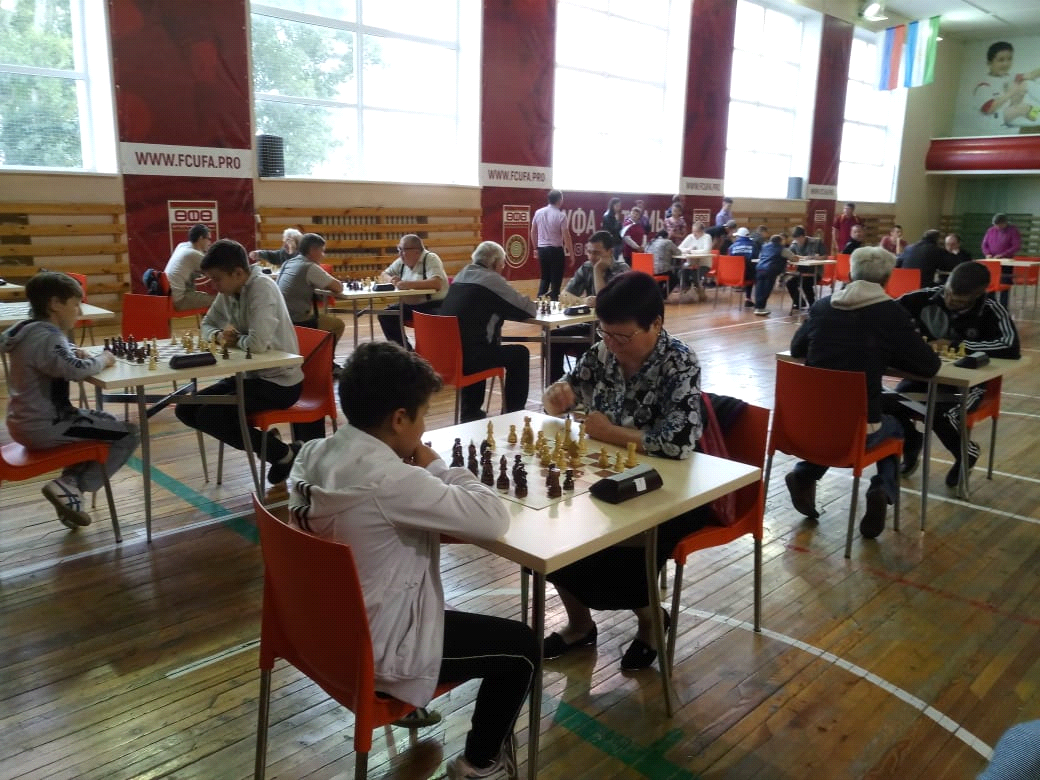 